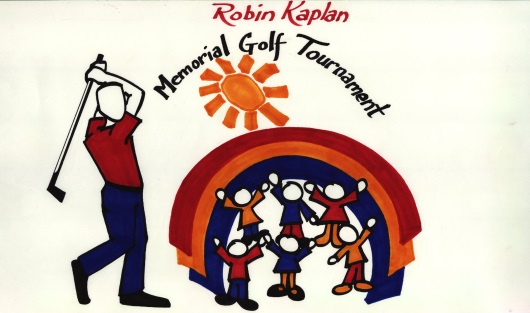 21sth Annual Robin Kaplan Memorial Golf TournamentBenefiting Crohn’s & Colitis FoundationCamp Oasis Kids’ ProgramsWednesday, August 7, 2024  Foxwoods Resort, Ledyard, CT	Thursday, August 8, 2024  Lake of Isles GC, Foxwoods, Ledyard, CT	Donation ContractDonor Information	Name:			Address:			City, State, Zip:			Daytime Phone:		Item Information	Item Donated:			Description:			Estimated Value:			Expiration Date:				Exchange Privileges:			Legal Restrictions:			Delivery or Pickup Instructions:	Items will be allocated to use during the tournament, or at the live or silent auction, at the discretion of the Executive Committee RKMGT’s IRS Tax Exempt number is # 74-3169269Please submit all donations by August 1, 2024 to:Robin Kaplan Memorial Golf TournamentP.O. Box 1171Upton, MA 01568For more information, visit:   www.rkmgt.com   